*if different from Section 6INTERMAGNETObservatory Application FormINTERMAGNETObservatory Application FormINTERMAGNETObservatory Application Form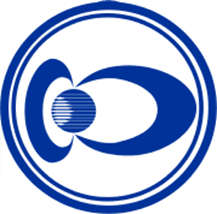 SECTION 1 Observatory InformationSECTION 1 Observatory InformationSECTION 1 Observatory InformationSECTION 1 Observatory InformationObservatory NameObservatory NameObservatory NameIAGA CodeLatitudeLatitudeLongitudeLongitudeElevation (m)Elevation (m)CountryCountrySECTION 2 Observatory Contact InformationSECTION 2 Observatory Contact InformationSECTION 2 Observatory Contact InformationSECTION 2 Observatory Contact InformationContact NameAddressCountryTelephoneE-mailSECTION 3 Institute InformationSECTION 3 Institute InformationSECTION 3 Institute InformationSECTION 3 Institute InformationInstitute NameContact*Address*Country*Telephone*E-mail** If different from Section 2* If different from Section 2* If different from Section 2* If different from Section 2SECTION 4 Continuously Recording Vector MagnetometerSECTION 4 Continuously Recording Vector MagnetometerSECTION 4 Continuously Recording Vector MagnetometerSECTION 4 Continuously Recording Vector MagnetometerSECTION 4 Continuously Recording Vector MagnetometerSECTION 4 Continuously Recording Vector MagnetometerSECTION 4 Continuously Recording Vector MagnetometerSECTION 4 Continuously Recording Vector MagnetometerSECTION 4 Continuously Recording Vector MagnetometerSECTION 4 Continuously Recording Vector MagnetometerSECTION 4 Continuously Recording Vector MagnetometerInstrument ManufacturerInstrument ManufacturerInstrument ManufacturerInstrument ManufacturerInstrument ManufacturerInstrument ModelInstrument ModelInstrument ModelInstrument ModelInstrument ModelInstrument ModelMeasured ComponentsMeasured ComponentsMeasured ComponentsMeasured ComponentsMeasured ComponentsMeasured ComponentsMeasured ComponentsMeasured ComponentsMeasured ComponentsMeasured ComponentsMeasured ComponentsXYZ []          HDZ []          DIF []          Other: XYZ []          HDZ []          DIF []          Other: XYZ []          HDZ []          DIF []          Other: XYZ []          HDZ []          DIF []          Other: XYZ []          HDZ []          DIF []          Other: XYZ []          HDZ []          DIF []          Other: XYZ []          HDZ []          DIF []          Other: XYZ []          HDZ []          DIF []          Other: XYZ []          HDZ []          DIF []          Other: XYZ []          HDZ []          DIF []          Other: XYZ []          HDZ []          DIF []          Other: Please provide further details on one-minute data specification where these parameters have been measured. Target INTERMAGNET values are shown in parenthesis []. Where parameters are not known, please leave blank. Please provide further details on one-minute data specification where these parameters have been measured. Target INTERMAGNET values are shown in parenthesis []. Where parameters are not known, please leave blank. Please provide further details on one-minute data specification where these parameters have been measured. Target INTERMAGNET values are shown in parenthesis []. Where parameters are not known, please leave blank. Please provide further details on one-minute data specification where these parameters have been measured. Target INTERMAGNET values are shown in parenthesis []. Where parameters are not known, please leave blank. Please provide further details on one-minute data specification where these parameters have been measured. Target INTERMAGNET values are shown in parenthesis []. Where parameters are not known, please leave blank. Please provide further details on one-minute data specification where these parameters have been measured. Target INTERMAGNET values are shown in parenthesis []. Where parameters are not known, please leave blank. Please provide further details on one-minute data specification where these parameters have been measured. Target INTERMAGNET values are shown in parenthesis []. Where parameters are not known, please leave blank. Please provide further details on one-minute data specification where these parameters have been measured. Target INTERMAGNET values are shown in parenthesis []. Where parameters are not known, please leave blank. Please provide further details on one-minute data specification where these parameters have been measured. Target INTERMAGNET values are shown in parenthesis []. Where parameters are not known, please leave blank. Please provide further details on one-minute data specification where these parameters have been measured. Target INTERMAGNET values are shown in parenthesis []. Where parameters are not known, please leave blank. Please provide further details on one-minute data specification where these parameters have been measured. Target INTERMAGNET values are shown in parenthesis []. Where parameters are not known, please leave blank. Sensor tilt compensation?Sensor tilt compensation?Sensor tilt compensation?Sensor tilt compensation?Sensor tilt compensation?Automatic dynamic range of digital data [±4000 high lat. or ±3000 nT med/low lat.]Automatic dynamic range of digital data [±4000 high lat. or ±3000 nT med/low lat.]Automatic dynamic range of digital data [±4000 high lat. or ±3000 nT med/low lat.]Automatic dynamic range of digital data [±4000 high lat. or ±3000 nT med/low lat.]Automatic dynamic range of digital data [±4000 high lat. or ±3000 nT med/low lat.]Automatic dynamic range of digital data [±4000 high lat. or ±3000 nT med/low lat.]Yes []          No []Yes []          No []Yes []          No []Yes []          No []Yes []          No []nTnTSensor thermal coefficient [0.25 nT/°C]Sensor thermal coefficient [0.25 nT/°C]Sensor thermal coefficient [0.25 nT/°C]Sensor thermal coefficient [0.25 nT/°C]Sensor thermal coefficient [0.25 nT/°C]Electronics thermal coefficient [0.25 nT/°C]Electronics thermal coefficient [0.25 nT/°C]Electronics thermal coefficient [0.25 nT/°C]Electronics thermal coefficient [0.25 nT/°C]Electronics thermal coefficient [0.25 nT/°C]Electronics thermal coefficient [0.25 nT/°C]nT/°CnT/°CnT/°CnT/°CTypical annual temperature range of sensorTypical annual temperature range of sensorTypical annual temperature range of sensorTypical annual temperature range of sensorTypical annual temperature range of sensorTypical annual temperature range of electronicsTypical annual temperature range of electronicsTypical annual temperature range of electronicsTypical annual temperature range of electronicsTypical annual temperature range of electronicsTypical annual temperature range of electronics°C°C°C°CBase sampling rate of analogue signalBase sampling rate of analogue signalBase sampling rate of analogue signalBase sampling rate of analogue signalBase sampling rate of analogue signalResolution of base digital data [100 pT]Resolution of base digital data [100 pT]Resolution of base digital data [100 pT]Resolution of base digital data [100 pT]Resolution of base digital data [100 pT]Resolution of base digital data [100 pT]HzHzpTpTMethod of time synchronisationMethod of time synchronisationMethod of time synchronisationMethod of time synchronisationMethod of time synchronisationMethod of time synchronisationMethod of time synchronisationMethod of time synchronisationMethod of time synchronisationMethod of time synchronisationMethod of time synchronisationGPS []          NTP []          Radio []          Other: GPS []          NTP []          Radio []          Other: GPS []          NTP []          Radio []          Other: GPS []          NTP []          Radio []          Other: GPS []          NTP []          Radio []          Other: GPS []          NTP []          Radio []          Other: GPS []          NTP []          Radio []          Other: GPS []          NTP []          Radio []          Other: GPS []          NTP []          Radio []          Other: GPS []          NTP []          Radio []          Other: GPS []          NTP []          Radio []          Other: Duration of uninterruptible power supply (if applicable)Duration of uninterruptible power supply (if applicable)Duration of uninterruptible power supply (if applicable)Duration of uninterruptible power supply (if applicable)Duration of uninterruptible power supply (if applicable)Duration of uninterruptible power supply (if applicable)Duration of uninterruptible power supply (if applicable)Duration of uninterruptible power supply (if applicable)Duration of uninterruptible power supply (if applicable)Duration of uninterruptible power supply (if applicable)Duration of uninterruptible power supply (if applicable)hourshourshourshoursSECTION 5 One-minute Vector  DataSECTION 5 One-minute Vector  DataSECTION 5 One-minute Vector  DataSECTION 5 One-minute Vector  DataSECTION 5 One-minute Vector  DataSECTION 5 One-minute Vector  DataSECTION 5 One-minute Vector  DataSECTION 5 One-minute Vector  DataSECTION 5 One-minute Vector  DataSECTION 5 One-minute Vector  DataSECTION 5 One-minute Vector  DataDigital filtering conforms to INTERMAGNET one-minute specifications?Digital filtering conforms to INTERMAGNET one-minute specifications?Digital filtering conforms to INTERMAGNET one-minute specifications?Digital filtering conforms to INTERMAGNET one-minute specifications?Digital filtering conforms to INTERMAGNET one-minute specifications?If no, please give details of the filter applied:If no, please give details of the filter applied:If no, please give details of the filter applied:If no, please give details of the filter applied:If no, please give details of the filter applied:If no, please give details of the filter applied:Yes []          No []Yes []          No []Yes []          No []Yes []          No []Yes []          No []SECTION 6 Continuously Recording Scalar MagnetometerSECTION 6 Continuously Recording Scalar MagnetometerSECTION 6 Continuously Recording Scalar MagnetometerSECTION 6 Continuously Recording Scalar MagnetometerSECTION 6 Continuously Recording Scalar MagnetometerSECTION 6 Continuously Recording Scalar MagnetometerSECTION 6 Continuously Recording Scalar MagnetometerSECTION 6 Continuously Recording Scalar MagnetometerSECTION 6 Continuously Recording Scalar MagnetometerSECTION 6 Continuously Recording Scalar MagnetometerSECTION 6 Continuously Recording Scalar MagnetometerInstrument ManufacturerInstrument ManufacturerInstrument ManufacturerInstrument ManufacturerInstrument ManufacturerInstrument ModelInstrument ModelInstrument ModelInstrument ModelInstrument ModelInstrument ModelAutomatic dynamic range of digital data[±4000 high lat. or ±3000 nT med/low lat.]Automatic dynamic range of digital data[±4000 high lat. or ±3000 nT med/low lat.]Automatic dynamic range of digital data[±4000 high lat. or ±3000 nT med/low lat.]Automatic dynamic range of digital data[±4000 high lat. or ±3000 nT med/low lat.]Automatic dynamic range of digital data[±4000 high lat. or ±3000 nT med/low lat.]Resolution of base digital data [100 pT]Resolution of base digital data [100 pT]Resolution of base digital data [100 pT]Resolution of base digital data [100 pT]Resolution of base digital data [100 pT]Resolution of base digital data [100 pT]nTpTBase sampling rate of digital data [0.033 Hz]Base sampling rate of digital data [0.033 Hz]Base sampling rate of digital data [0.033 Hz]Base sampling rate of digital data [0.033 Hz]Base sampling rate of digital data [0.033 Hz]HzSECTION 7 Data TransmissionSECTION 7 Data TransmissionSECTION 7 Data TransmissionSECTION 7 Data TransmissionSECTION 7 Data TransmissionSECTION 7 Data TransmissionSECTION 7 Data TransmissionSECTION 7 Data TransmissionSECTION 7 Data TransmissionWhich Geomagnetic Information Node (GIN) are data to be transmitted to?Which Geomagnetic Information Node (GIN) are data to be transmitted to?Which Geomagnetic Information Node (GIN) are data to be transmitted to?Which Geomagnetic Information Node (GIN) are data to be transmitted to?Which Geomagnetic Information Node (GIN) are data to be transmitted to?Which Geomagnetic Information Node (GIN) are data to be transmitted to?Which Geomagnetic Information Node (GIN) are data to be transmitted to?Which Geomagnetic Information Node (GIN) are data to be transmitted to?Which Geomagnetic Information Node (GIN) are data to be transmitted to?Edinburgh []      Golden []      Kyoto []      Ottawa []      Paris []Edinburgh []      Golden []      Kyoto []      Ottawa []      Paris []Edinburgh []      Golden []      Kyoto []      Ottawa []      Paris []Edinburgh []      Golden []      Kyoto []      Ottawa []      Paris []Edinburgh []      Golden []      Kyoto []      Ottawa []      Paris []Edinburgh []      Golden []      Kyoto []      Ottawa []      Paris []Edinburgh []      Golden []      Kyoto []      Ottawa []      Paris []Edinburgh []      Golden []      Kyoto []      Ottawa []      Paris []Edinburgh []      Golden []      Kyoto []      Ottawa []      Paris []Frequency of data transmissionsFrequency of data transmissionsFrequency of data transmissionsFrequency of data transmissionsFrequency of data transmissionsFrequency of data transmissionsFrequency of data transmissionsFrequency of data transmissionsFrequency of data transmissionsDaily []          2 Days []          3 Days []          Other: Daily []          2 Days []          3 Days []          Other: Daily []          2 Days []          3 Days []          Other: Daily []          2 Days []          3 Days []          Other: Daily []          2 Days []          3 Days []          Other: Daily []          2 Days []          3 Days []          Other: Daily []          2 Days []          3 Days []          Other: Daily []          2 Days []          3 Days []          Other: Daily []          2 Days []          3 Days []          Other: Method of data transmission – please select one or more of the following:Method of data transmission – please select one or more of the following:Method of data transmission – please select one or more of the following:Method of data transmission – please select one or more of the following:Method of data transmission – please select one or more of the following:Method of data transmission – please select one or more of the following:Method of data transmission – please select one or more of the following:Method of data transmission – please select one or more of the following:Method of data transmission – please select one or more of the following:Satellite []     GOES W []     GOES E []     METEOSAT []     GMS []     Other: Satellite []     GOES W []     GOES E []     METEOSAT []     GMS []     Other: Satellite []     GOES W []     GOES E []     METEOSAT []     GMS []     Other: Satellite []     GOES W []     GOES E []     METEOSAT []     GMS []     Other: Satellite []     GOES W []     GOES E []     METEOSAT []     GMS []     Other: Satellite []     GOES W []     GOES E []     METEOSAT []     GMS []     Other: Satellite []     GOES W []     GOES E []     METEOSAT []     GMS []     Other: Satellite []     GOES W []     GOES E []     METEOSAT []     GMS []     Other: Satellite []     GOES W []     GOES E []     METEOSAT []     GMS []     Other: E-mail []E-mail []E-mail []E-mail []E-mail []E-mail []E-mail []E-mail []E-mail []Web service []Web service []Web service []Web service []Web service []Web service []Web service []Web service []Web service []INTERMAGNET requires that member observatories report their data to a GIN within 72 hours of recording. If requested, a delay can be applied to plotting and/or publishing these data on the INTERMAGNET web site. Please specify a delay in days (or enter 0) below.INTERMAGNET requires that member observatories report their data to a GIN within 72 hours of recording. If requested, a delay can be applied to plotting and/or publishing these data on the INTERMAGNET web site. Please specify a delay in days (or enter 0) below.INTERMAGNET requires that member observatories report their data to a GIN within 72 hours of recording. If requested, a delay can be applied to plotting and/or publishing these data on the INTERMAGNET web site. Please specify a delay in days (or enter 0) below.INTERMAGNET requires that member observatories report their data to a GIN within 72 hours of recording. If requested, a delay can be applied to plotting and/or publishing these data on the INTERMAGNET web site. Please specify a delay in days (or enter 0) below.INTERMAGNET requires that member observatories report their data to a GIN within 72 hours of recording. If requested, a delay can be applied to plotting and/or publishing these data on the INTERMAGNET web site. Please specify a delay in days (or enter 0) below.INTERMAGNET requires that member observatories report their data to a GIN within 72 hours of recording. If requested, a delay can be applied to plotting and/or publishing these data on the INTERMAGNET web site. Please specify a delay in days (or enter 0) below.INTERMAGNET requires that member observatories report their data to a GIN within 72 hours of recording. If requested, a delay can be applied to plotting and/or publishing these data on the INTERMAGNET web site. Please specify a delay in days (or enter 0) below.INTERMAGNET requires that member observatories report their data to a GIN within 72 hours of recording. If requested, a delay can be applied to plotting and/or publishing these data on the INTERMAGNET web site. Please specify a delay in days (or enter 0) below.INTERMAGNET requires that member observatories report their data to a GIN within 72 hours of recording. If requested, a delay can be applied to plotting and/or publishing these data on the INTERMAGNET web site. Please specify a delay in days (or enter 0) below.INTERMAGNET web site publication delayINTERMAGNET web site publication delayINTERMAGNET web site publication delayINTERMAGNET web site publication delayINTERMAGNET web site publication delaydaysINTERMAGNET web site plotting delayINTERMAGNET web site plotting delayINTERMAGNET web site plotting delayINTERMAGNET web site plotting delayINTERMAGNET web site plotting delaydaysSECTION 8 Absolute Vector MagnetometerSECTION 8 Absolute Vector MagnetometerSECTION 8 Absolute Vector MagnetometerSECTION 8 Absolute Vector MagnetometerSECTION 8 Absolute Vector MagnetometerSECTION 8 Absolute Vector MagnetometerSECTION 8 Absolute Vector MagnetometerSECTION 8 Absolute Vector MagnetometerSECTION 8 Absolute Vector MagnetometerInstrument ManufacturerInstrument ManufacturerInstrument ManufacturerInstrument ManufacturerInstrument ModelInstrument ModelInstrument ModelInstrument ModelInstrument ModelTypical measurement frequency Typical measurement frequency Typical measurement frequency Typical measurement frequency Typical measurement frequency Typical measurement frequency Typical measurement frequency Typical measurement frequency Typical measurement frequency Daily []          Weekly []          Fortnightly []          Monthly []           Other: Daily []          Weekly []          Fortnightly []          Monthly []           Other: Daily []          Weekly []          Fortnightly []          Monthly []           Other: Daily []          Weekly []          Fortnightly []          Monthly []           Other: Daily []          Weekly []          Fortnightly []          Monthly []           Other: Daily []          Weekly []          Fortnightly []          Monthly []           Other: Daily []          Weekly []          Fortnightly []          Monthly []           Other: Daily []          Weekly []          Fortnightly []          Monthly []           Other: Daily []          Weekly []          Fortnightly []          Monthly []           Other: Measured componentsMeasured accuraciesMeasured accuraciesMeasured accuraciesMeasured componentsMeasured componentsMeasured componentsMeasured accuraciesMeasured accuraciesX [] nTD []D []D [] arcseconds arcsecondsY [] nTI []I []I [] arcseconds arcsecondsZ [] nTF []F []F [] nT nTH [] nTOther: Other: Other: Other: Other: SECTION 9 Absolute Scalar MagnetometerSECTION 9 Absolute Scalar MagnetometerSECTION 9 Absolute Scalar MagnetometerSECTION 9 Absolute Scalar MagnetometerSECTION 9 Absolute Scalar MagnetometerSECTION 9 Absolute Scalar MagnetometerSECTION 9 Absolute Scalar MagnetometerSECTION 9 Absolute Scalar MagnetometerSECTION 9 Absolute Scalar MagnetometerInstrument Manufacturer*Instrument Manufacturer*Instrument Manufacturer*Instrument Manufacturer*Instrument Model*Instrument Model*Instrument Model*Instrument Model*Instrument Model*Typical measurement frequency *Typical measurement frequency *Typical measurement frequency *Typical measurement frequency *Typical measurement frequency *Typical measurement frequency *Typical measurement frequency *Typical measurement frequency *Typical measurement frequency *Daily []          Weekly []          Fortnightly []          Monthly []           Other: Daily []          Weekly []          Fortnightly []          Monthly []           Other: Daily []          Weekly []          Fortnightly []          Monthly []           Other: Daily []          Weekly []          Fortnightly []          Monthly []           Other: Daily []          Weekly []          Fortnightly []          Monthly []           Other: Daily []          Weekly []          Fortnightly []          Monthly []           Other: Daily []          Weekly []          Fortnightly []          Monthly []           Other: Daily []          Weekly []          Fortnightly []          Monthly []           Other: Daily []          Weekly []          Fortnightly []          Monthly []           Other: Measurement accuracy*Measurement accuracy*Measurement accuracy*Measurement accuracy**if different from Section 8*if different from Section 8*if different from Section 8*if different from Section 8*if different from Section 8nTSECTION 10a One-second Vector InstrumentSECTION 10a One-second Vector InstrumentSECTION 10a One-second Vector InstrumentSECTION 10a One-second Vector InstrumentSections 10a, 10b & 10c are optional and apply to observatories wishing to submit one-second data to INTERMAGNET in addition to one-minute data.Sections 10a, 10b & 10c are optional and apply to observatories wishing to submit one-second data to INTERMAGNET in addition to one-minute data.Sections 10a, 10b & 10c are optional and apply to observatories wishing to submit one-second data to INTERMAGNET in addition to one-minute data.Sections 10a, 10b & 10c are optional and apply to observatories wishing to submit one-second data to INTERMAGNET in addition to one-minute data.Instrument Manufacturer*Instrument Manufacturer*Instrument Model*Instrument Model*Measured Components*Measured Components*Measured Components*Measured Components*XYZ []          HDZ []          DIF []          Other: XYZ []          HDZ []          DIF []          Other: XYZ []          HDZ []          DIF []          Other: XYZ []          HDZ []          DIF []          Other: Sensor tilt compensation?*Sensor tilt compensation?*Automatic dynamic range of digital data *[±4000 high lat. or ±3000 nT med/low lat.]Automatic dynamic range of digital data *[±4000 high lat. or ±3000 nT med/low lat.]Yes []          No []Yes []          No []nTSensor thermal coefficient*Sensor thermal coefficient*Electronics thermal coefficient*Electronics thermal coefficient*nT/°CnT/°CTypical annual temperature range of sensor*Typical annual temperature range of sensor*Typical annual temperature range of electronics*Typical annual temperature range of electronics*°C°CBase sampling rate of analogue signal*Base sampling rate of analogue signal*Resolution of base digital data  [1pT]*Resolution of base digital data  [1pT]*HzpTDescribe filter stages between analogue to one-second digital dataDescribe filter stages between analogue to one-second digital dataDescribe filter stages between analogue to one-second digital dataDescribe filter stages between analogue to one-second digital dataMethod of time synchronisation*Method of time synchronisation*Method of time synchronisation*Method of time synchronisation*GPS []          NTP []          Radio []          Other: GPS []          NTP []          Radio []          Other: GPS []          NTP []          Radio []          Other: GPS []          NTP []          Radio []          Other: *If different from Section 4*If different from Section 4*If different from Section 4*If different from Section 4SECTION 10b One-second Vector DataSECTION 10b One-second Vector DataSECTION 10b One-second Vector DataSECTION 10b One-second Vector DataPlease provide further details on one-second data specification, where these parameters have been measured. Target INTERMAGNET values are shown in parenthesis [] but these are not currently a prerequisite to submitting one-second data. Where parameters are not known, please leave blank. Please provide further details on one-second data specification, where these parameters have been measured. Target INTERMAGNET values are shown in parenthesis [] but these are not currently a prerequisite to submitting one-second data. Where parameters are not known, please leave blank. Please provide further details on one-second data specification, where these parameters have been measured. Target INTERMAGNET values are shown in parenthesis [] but these are not currently a prerequisite to submitting one-second data. Where parameters are not known, please leave blank. Please provide further details on one-second data specification, where these parameters have been measured. Target INTERMAGNET values are shown in parenthesis [] but these are not currently a prerequisite to submitting one-second data. Where parameters are not known, please leave blank. Time stamp accuracy to UTC [10 ms]Time stamp accuracy to UTC [10 ms]msMaximum group delay [10 ms]Maximum group delay [10 ms]msPass band [DC to 0.2 Hz]Pass band [DC to 0.2 Hz]HzSystem  attenuation above 0.5 Hz (≥50 dB)System  attenuation above 0.5 Hz (≥50 dB)dBRMS noise in band DC to 8mHz [≤100 pT]RMS noise in band DC to 8mHz [≤100 pT]pTSpectral density noise at 0.1 Hz [≤10 pT/√Hz]Spectral density noise at 0.1 Hz [≤10 pT/√Hz]pT/√HzAbsolute error [±2. 5 nT]Absolute error [±2. 5 nT]nTScaling & linearity error [0.25 %]Scaling & linearity error [0.25 %]%Component orthogonality error [≤2 mrad]Component orthogonality error [≤2 mrad]mradZ-component verticality error [≤2 mrad]Z-component verticality error [≤2 mrad]mradAdditional informationAdditional informationSECTION 10c One-second Data Auxiliary MeasurementsSECTION 10c One-second Data Auxiliary MeasurementsSECTION 10c One-second Data Auxiliary MeasurementsSECTION 10c One-second Data Auxiliary MeasurementsScalar Instrument Manufacturer*Scalar Instrument Manufacturer*Scalar Instrument Model*Scalar Instrument Model*Base sampling rate of scalar data* [0.033 Hz]Base sampling rate of scalar data* [0.033 Hz]Resolution of base scalar data* [10 pT]Resolution of base scalar data* [10 pT]HzpTTemperature sensor sampling rate [0.017 Hz]Temperature sensor sampling rate [0.017 Hz]Resolution of temperature data [°C]Resolution of temperature data [°C]Hz°CSection 11 INTERMAGNET Definitive Data FilesAlong with this form, an application must be submitted with the following INTERMAGNET definitive data files:[]  Twelve consecutive months of definitive one-minute mean data in INTERMAGNET format IAFV2.1[]  INTERMAGNET baseline files for the same period in INTERMAGNET format IBFV2.00[]  An annual mean file in INTERMAGNET format IYFV1.02[]  Readme file (country and observatory)Descriptions of file formats are available from the INTERMAGNET web site. They are also included in the INTERMAGNET Technical Manual.As outlined in the INTERMAGNET Technical Manual, Observatories must also communicate data to an INTERMAGNET Geomagnetic Information Node (GIN) within 72 hours of recording. Acceptance of an observatory to INTERMAGNET will be completed once three months of data have been received by an INTERMAGNET GIN.SECTION 12 Observatory PhotographSECTION 12 Observatory PhotographPlease attach a photograph of the observatory for inclusion on the INTERMAGNET web siteSection 13 Notes on Completing this FormIn order for an observatory application to be accepted by INTERMAGNET, the INTERMAGNET Operations Committee will assess an application against the data quality standards as described in the INTERMAGNET Technical Manual. The INTERMAGNET Technical Manual also contains information of data types, data exchange formats and notes on producing definitive data. The Technical Manual is available for download on the INTERMAGNET web site www.intermagnet.orgObservatories submitting an application should note that a condition of acceptance is that the observatory agrees to comply with the INTERMAGNET Observatory Participation Policy described in Section 14.Completed application forms should be sent to the INTERMAGNET Observatories Subcommittee chair:  Chris Turbitt  INTERMAGNET  c/o British Geological Survey  The Lyell Centre, Riccarton  Edinburgh EH14 4AP  United Kingdom  cwtu@bgs.ac.ukSections 11a and 11b are included on this form to allow observatories currently making one-second recordings to submit these details to INTERMAGNET. It is not a prerequisite of INTERMAGNET membership that an observatory makes one-second recordings nor is it currently a prerequisite that one-second recordings meet the INTERMAGNET One-second Definitive Data Standard in order to be transmitted to INTERMAGNET. Please contact the INTERMAGNET Observatories Subcommittee chair for further information.The Observatories Subcommittee chair can also be contacted at any stage of the application process for further information on the application form, data transmission or for assistance in producing the data files described in Section 12.IAGA Observatory codes can be obtained from the chair of IAGA Division V Working Group V-OBS http://www.bgs.ac.uk/iaga/vobs/home.htmSection 14 INTERMAGNET Observatory Participation Policy (PN1 Version 1.3)Section 14 INTERMAGNET Observatory Participation Policy (PN1 Version 1.3)IntroductionObservatory institutes wishing to have an observatory participate in INTERMAGNET are required to submit an application to the INTERMAGNET Observatories Subcommittee chair that demonstrates that the INTERMAGNET requirements and standards are being met. There is also an expectation that these standards will continue to be met in the future. Applications are assessed by the INTERMAGNET Operations Committee against a set of documented standards described in the Technical Manual. The Committee will recommend that the INTERMAGNET Executive Council accepts the application if:The observatory is meeting and will continue to meet the documented standards on data quality and data formats.The observatory transmits and will continue to transmit data in near real-time to the INTERMAGNET networkThe observatory will submit definitive data and metadata for publication via the INTERMAGNET Reference Data Set (IRDS) every year. The IRDS includes physical and online publication of definitive data.The INTERMAGNET Operations Committee will periodically assess compliance with the standards.It is recognised that any real-time network is potentially subject to operational problems leading to temporary interruption of data acquisition and/or degradation of data quality. If required, the INTERMAGNET Operations Committee may offer advice or technical support to resolve such problems. However, an observatory institute that is not able to operate an observatory to the required standards may have the INTERMAGNET status of that observatory withdrawn.Application to the INTERMAGNET networkInstitutes intending to have an observatory participate in the INTERMAGNET network are requested to submit an application and provide sample data to the INTERMAGNET Observatories Subcommittee chair using the form on the INTERMAGNET web site. The application will then be reviewed by the INTERMAGNET Operations Committee against the standards defined in the Technical Manual. If these standards are met, and once real-time data are being transmitted to the network, the INTERMAGNET Executive Council chair will communicate to the observatory institute that the application has been successful and that the observatory is recognised as an INTERMAGNET observatory. Observatories are accepted into INTERMAGNET on the condition that the institute will ensure data quality and data delivery standards continue to be met.Applications may be rejected on the grounds that the data quality or data delivery standards have not yet been met, in which case the Operations Committee will communicate this and the reason for the decision to the observatory institute making the application. There is no restriction on institutes re-applying.Ongoing Participation in the INTERMAGNET NetworkOn a regular basis, the Operations Committee will monitor the delivery of one-minute, real-time data by participating observatory institutes against the requirements outlined in the Technical Manual.Where an observatory does not transmit real-time, one-minute data to the INTERMAGNET network for a continuous period of one-year, this will be considered to be a breach of the INTERMAGNET data delivery requirements and the observatory institute will be notified of the breach by the Operations Committee.The Operations Committee will also assess definitive data submitted for inclusion in the annual IRDS against the data quality standards and format requirements for one-minute data as defined in the Technical Manual. The deadline for submission of definitive data will be communicated by the Operations Committee in advance and sufficient time will be provided for final processing following the year end.Where no definitive data have been submitted prior to the submission deadline, this will be considered to be a breach of the INTERMAGNET data delivery requirements and the observatory institute will be notified of the breach by the Operations Committee.Where definitive data have been submitted, but where data quality or format issues have not been resolved prior to the publication date of the IRDS, definitive data will not be published in the IRDS and this will be considered to be a breach of the INTERMAGNET data quality requirements. The observatory institute will be notified of the breach by the Operations Committee.Where an observatory institute does not meet INTERMAGNET requirements for any reason, the Operations Committee will contact the operating institute to specify the nature of the problem and to offer assistance in resolving it.Withdrawal of INTERMAGNET statusThe Operations Committee will designate a participating observatory to be non-compliant where the observatory institute:Does not respond to a communication from the Operations Committee notifying that the observatory has breached INTERMAGNET standardsorDoes not transmit real-time, one-minute data to the INTERMAGNET network for two consecutive years.orDoes not submit or does not have definitive one-minute data accepted for publication on the IRDS for two consecutive years.In the event of observatory non-compliance, the Operations Committee will Notify an institute that an observatory has been designated as non-compliant, specifying which data delivery requirements have been breachedSet a deadline by which time all INTERMAGNET data delivery requirements must be met. This deadline will normally be the date for submission of definitive data in the calendar year following the date of notification of non-complianceInform the institute that the observatory’s INTERMAGNET status may be withdrawn if this deadline is not metWhere a participating observatory meets the data delivery requirements by the stated deadline, the institute will be notified by the Operations Committee that the non-compliant designation has been lifted.Where a participating observatory fails to meet the data delivery requirements by the stated deadline, the Operations Committee will inform the Executive Council and provide a recommendation on further action. On the basis of the recommendation by the INTERMAGNET Operations Committee, the INTERMAGNET Executive Council may withdraw INTERMAGNET status from a participating observatory. Where an observatory has had INTERMAGNET status withdrawn, the observatory institute will be required to submit a further application to the INTERMAGNET Observatories Subcommittee chair before INTERMAGNET status can be reinstated.IntroductionObservatory institutes wishing to have an observatory participate in INTERMAGNET are required to submit an application to the INTERMAGNET Observatories Subcommittee chair that demonstrates that the INTERMAGNET requirements and standards are being met. There is also an expectation that these standards will continue to be met in the future. Applications are assessed by the INTERMAGNET Operations Committee against a set of documented standards described in the Technical Manual. The Committee will recommend that the INTERMAGNET Executive Council accepts the application if:The observatory is meeting and will continue to meet the documented standards on data quality and data formats.The observatory transmits and will continue to transmit data in near real-time to the INTERMAGNET networkThe observatory will submit definitive data and metadata for publication via the INTERMAGNET Reference Data Set (IRDS) every year. The IRDS includes physical and online publication of definitive data.The INTERMAGNET Operations Committee will periodically assess compliance with the standards.It is recognised that any real-time network is potentially subject to operational problems leading to temporary interruption of data acquisition and/or degradation of data quality. If required, the INTERMAGNET Operations Committee may offer advice or technical support to resolve such problems. However, an observatory institute that is not able to operate an observatory to the required standards may have the INTERMAGNET status of that observatory withdrawn.Application to the INTERMAGNET networkInstitutes intending to have an observatory participate in the INTERMAGNET network are requested to submit an application and provide sample data to the INTERMAGNET Observatories Subcommittee chair using the form on the INTERMAGNET web site. The application will then be reviewed by the INTERMAGNET Operations Committee against the standards defined in the Technical Manual. If these standards are met, and once real-time data are being transmitted to the network, the INTERMAGNET Executive Council chair will communicate to the observatory institute that the application has been successful and that the observatory is recognised as an INTERMAGNET observatory. Observatories are accepted into INTERMAGNET on the condition that the institute will ensure data quality and data delivery standards continue to be met.Applications may be rejected on the grounds that the data quality or data delivery standards have not yet been met, in which case the Operations Committee will communicate this and the reason for the decision to the observatory institute making the application. There is no restriction on institutes re-applying.Ongoing Participation in the INTERMAGNET NetworkOn a regular basis, the Operations Committee will monitor the delivery of one-minute, real-time data by participating observatory institutes against the requirements outlined in the Technical Manual.Where an observatory does not transmit real-time, one-minute data to the INTERMAGNET network for a continuous period of one-year, this will be considered to be a breach of the INTERMAGNET data delivery requirements and the observatory institute will be notified of the breach by the Operations Committee.The Operations Committee will also assess definitive data submitted for inclusion in the annual IRDS against the data quality standards and format requirements for one-minute data as defined in the Technical Manual. The deadline for submission of definitive data will be communicated by the Operations Committee in advance and sufficient time will be provided for final processing following the year end.Where no definitive data have been submitted prior to the submission deadline, this will be considered to be a breach of the INTERMAGNET data delivery requirements and the observatory institute will be notified of the breach by the Operations Committee.Where definitive data have been submitted, but where data quality or format issues have not been resolved prior to the publication date of the IRDS, definitive data will not be published in the IRDS and this will be considered to be a breach of the INTERMAGNET data quality requirements. The observatory institute will be notified of the breach by the Operations Committee.Where an observatory institute does not meet INTERMAGNET requirements for any reason, the Operations Committee will contact the operating institute to specify the nature of the problem and to offer assistance in resolving it.Withdrawal of INTERMAGNET statusThe Operations Committee will designate a participating observatory to be non-compliant where the observatory institute:Does not respond to a communication from the Operations Committee notifying that the observatory has breached INTERMAGNET standardsorDoes not transmit real-time, one-minute data to the INTERMAGNET network for two consecutive years.orDoes not submit or does not have definitive one-minute data accepted for publication on the IRDS for two consecutive years.In the event of observatory non-compliance, the Operations Committee will Notify an institute that an observatory has been designated as non-compliant, specifying which data delivery requirements have been breachedSet a deadline by which time all INTERMAGNET data delivery requirements must be met. This deadline will normally be the date for submission of definitive data in the calendar year following the date of notification of non-complianceInform the institute that the observatory’s INTERMAGNET status may be withdrawn if this deadline is not metWhere a participating observatory meets the data delivery requirements by the stated deadline, the institute will be notified by the Operations Committee that the non-compliant designation has been lifted.Where a participating observatory fails to meet the data delivery requirements by the stated deadline, the Operations Committee will inform the Executive Council and provide a recommendation on further action. On the basis of the recommendation by the INTERMAGNET Operations Committee, the INTERMAGNET Executive Council may withdraw INTERMAGNET status from a participating observatory. Where an observatory has had INTERMAGNET status withdrawn, the observatory institute will be required to submit a further application to the INTERMAGNET Observatories Subcommittee chair before INTERMAGNET status can be reinstated.Please sign and date below to confirm that:On behalf of my institute, I have read and agree to the INTERMAGNET terms and conditions of membership defined by the INTERMAGNET Observatory Participation PolicyI have included the INTERMAGNET definitive data files detailed in Section 11 along with this applicationPlease sign and date below to confirm that:On behalf of my institute, I have read and agree to the INTERMAGNET terms and conditions of membership defined by the INTERMAGNET Observatory Participation PolicyI have included the INTERMAGNET definitive data files detailed in Section 11 along with this application(Institute representative – please insert scan of signature)(Date)